Publicado en Madrid el 21/03/2023 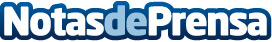 Insomnio primaveral: qué es y cómo remediarlo La llegada de la primavera conlleva varios cambios a los que el cuerpo debe adaptarse tras el invierno y ello, tiene un efecto inmediato en la salud. Desde 180 The Concept cuentan qué es el insomnio primaveral y cómo combatirloDatos de contacto:alba gonzález917.286.081Nota de prensa publicada en: https://www.notasdeprensa.es/insomnio-primaveral-que-es-y-como-remediarlo_1 Categorias: Nacional Nutrición Belleza Bienestar http://www.notasdeprensa.es